非営利団体向けシックス シグマ プロジェクト憲章 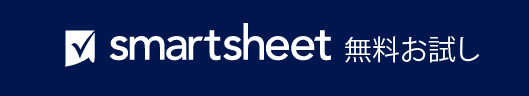 テンプレート例 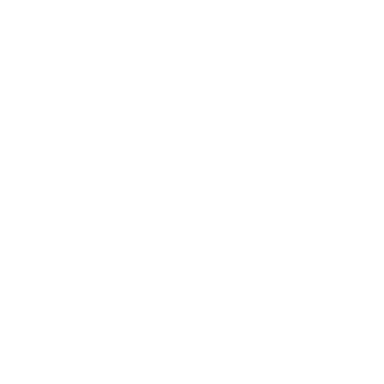 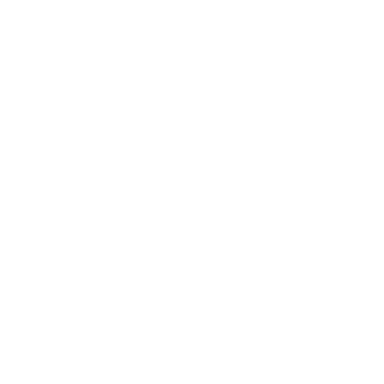 プロジェクトの一般情報プロジェクト概要プロジェクト範囲暫定的なスケジュールリソースコストメリットと顧客リスク、制約、仮定プロジェクト名プロジェクト名プロジェクト名プロジェクト マネージャープロジェクト スポンサーサマー プログラムの実施サマー プログラムの実施サマー プログラムの実施メール アドレスメール アドレス電話組織単位組織単位000-000-0000グリーン ベルト割り当て開始予定日完了予定日00/00/000000/00/0000ブラック ベルト割り当て予想される節約額推定コスト$237,750$184,900問題 または課題 The New School Youth Program (ニュー スクール ユース プログラム)は、近隣の低所得の学校への支援活動を増強し、プログラムを新しい年齢層に拡大する機会を見い出しています。プロジェクトの 目的私たちは、支援の行き届いた学生数と学年プログラムの参加者数の両方を増やすことを目指しています。 ビジネス ケース戦略的アウトリーチの目標を達成するために、フィーダー プログラムを開発します。The New Age Jumpers は、2 ～ 5年生を対象とした小学校のサマー プログラムです。4 週間のサマー キャンプを開催し、近隣の低所得の学校 10 校から新しい参加者を集めます。サマー プログラム参加者の25%が、次学期に開催される 1 年間のプログラムに登録することになるでしょう。 目標/メトリックサマー プログラムでは、4 週間のサマー プログラムごとに平均 25 人が参加します。合計 100 人の参加者のうち、25 人が私たちの学年プログラムに参加することになります。期待される成果物範囲内プロジェクトを 2 つのフェーズで実施します。サマー プログラムは、コア カリキュラム、マーケティング戦略、採用計画、学生評価計画の作成を含む最初のフェーズの範囲内です。範囲外将来的には、他の非営利団体と提携し、企業のスポンサーや助成金を確保する予定です。これは現在のプロジェクトの範囲外です。重要なマイルストーン開始終了プロジェクト チームの形成および事前レビューの実施プロジェクト計画およびプロジェクト憲章の確定定義フェーズの実施測定フェーズの実施分析フェーズの実施改善フェーズの実施管理フェーズの実施プロジェクトの完了およびサマリー レポートの作成プロジェクト チームサポート リソース特別なニーズコスト タイプベンダー/労働者名ベンダー/労働者名単価数量金額労務費$150.00200 $ 	30,000.00 労務費$200.00100 $ 	20,000.00 労務費$350.0050 $ 	17,500.00 労務費$85,000.001 $	85,000.00 労務費$4,850.003 $ 	14,550.00 消耗品費$17,850.001 $	17,850.00 合計コスト合計コスト $ 	184,900.00 プロセスの所有者主要関係者最終顧客期待されるメリットメリットの種類推定の根拠推定の根拠推定の根拠メリットの推定額特定のコスト削減 $ 	25,000.00 収益の向上 $ 	92,500.00 生産性の向上 (ソフト) $ 	17,500.00 コンプライアンスの改善 $ 	12,000.00 より良い意思決定 $ 	18,500.00 メンテナンス費の削減 $ 	26,000.00 雑費の削減 $ 	46,250.00 メリットの総額 $ 	237,750.00 リスク制約仮定準備担当者役職日付– 免責条項 –Smartsheet がこの Web サイトに掲載している記事、テンプレート、または情報などは、あくまで参考としてご利用ください。Smartsheet は、情報の最新性および正確性の確保に努めますが、本 Web サイトまたは本 Web サイトに含まれる情報、記事、テンプレート、あるいは関連グラフィックに関する完全性、正確性、信頼性、適合性、または利用可能性について、明示または黙示のいかなる表明または保証も行いません。かかる情報に依拠して生じたいかなる結果についても Smartsheet は一切責任を負いませんので、各自の責任と判断のもとにご利用ください。